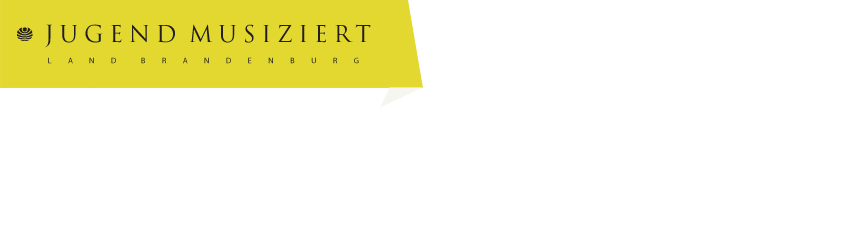 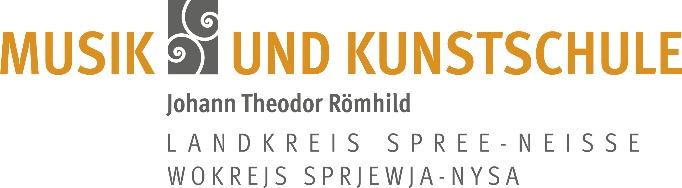 Ergebnisse beim Landeswettbewerb „Jugend musiziert“ vom 16. - 18. März 2023 in PotsdamKategorie – Gitarre (Pop) Hanna Schiemenz (E-Gitarre/Gitarre) 		AG V	25 Punkte, 1. Preis											Delegierung zum Bundeswettbewerb und Sonderpreis für die höchste Wertung in der Kategorie Gitarre (Pop)Theodor Teske (E-Gitarre) 				AG III	22 Punkte, 2. PreisKategorie – Drum-Set (Pop)William Lippert (Drum-Set)				AG V	22 Punkte, 2. PreisWir gratulieren der Teilnehmerin, den Teilnehmern und Lehrern zu den hervorragenden Ergebnissen             und wünschen viel Erfolg beim Bundeswettbewerb in Zwickau.